Tic Tac ToeSet up instructions:Create New Project:	Open a new project in Netbeans, call it tictactoe.Go into design mode, create a tic tac toe board that looks like the following: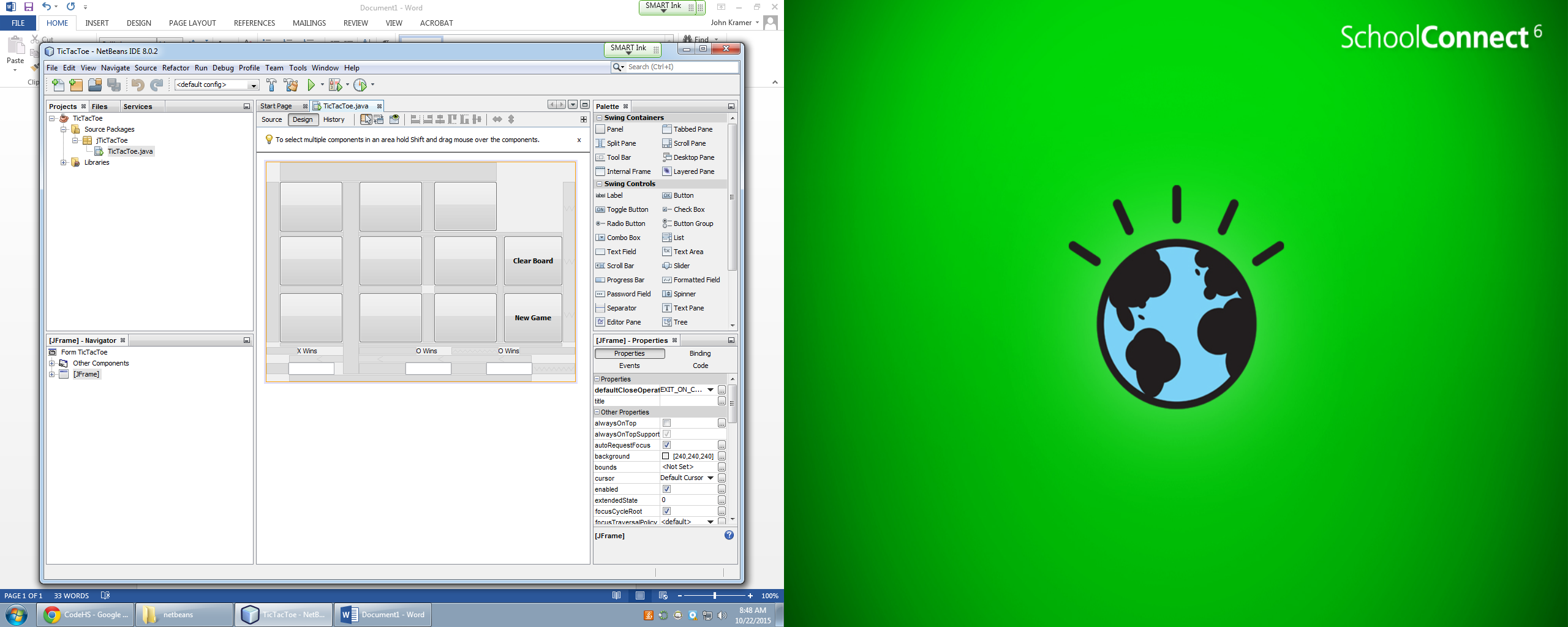 Include:A 3 x 3 grid of buttons that are blankText boxes for: # of x wins, # of o wins, and winner declared each roundClear board buttonNew game button (this button resets the # of wins textboxes).Create the code for the project:Firstly, declare your public variables in the public class:A variable for turns (to differentiate between x and o)Variable for winsVariable for tiesVariable for each button, and each state(ex. But1 needs a variable for both x and o).Variable for xwin Variable for ywinSecondly, code each button so that it shows either x or o:Check turn variable to see if button click will equal x or o (hint: use modulus)Set text on button based on turn variableSet a value to the buttonstate variable from above(bullet four)Add one to the turn(to switch between x and o)Perform a check event to see if someone has won.Thirdly,  create a method (private void) that checks for win:If statements to check that player has won the game. This needs to be done for every row, column and diagonal, for both x and o.Set xwin or owin to trueIf statement that 10 turns equals tie (or cat got the game if you prefer)Fourthly, on win method for both x and o (2 separate functions):Detect a winAdd a win to the wins textboxReset the win variable for the next game Change turn back to 1Fifthly, code the clear game button:Change turn variable to 1Change all button text to ""Change all button variables (x1, o1 etc.) to 0Sixthly, code the new game button:Change the turn variable to 1Change all button text to ""Change all button variables (x1, o1 etc.) to 0Change the xwin textbox to "0"Change the ywin textbox to "0"Change the ties textbox to "0"Set the wins x variable to 0Set the wins y variable to 0